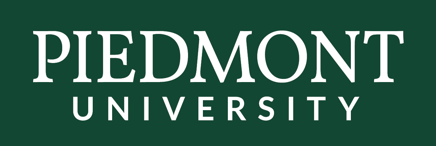 The Department of Communication Sciences and Disorders at Piedmont University is accepting applications for a new position, Assistant Professor, Clinical, in the MS Speech-Language Pathology program. The start date is August 2023.This is a 9-month position with optional summer contract. The Department of Communication Sciences and Disorders is housed in the School of Rehabilitation Sciences in the College of Nursing, Health and Rehabilitative Sciences. We are currently renovating the new academic and clinical home of the department.Job Responsibilities:Provide clinical supervision for diagnostics and treatmentPartner with the Director of Clinical Education in the development of clinical labs and instructionCollaborate with faculty in the implementation of evidence-based practices in clinical careProvide student advisement and mentoringContribute to service within the university (program, school, college, university levels) and professionQualifications:Master of Sciences or Master of Arts graduate degree; Graduate of an accredited communication sciences and disorders professional programMinimum of 5 years' experience as a certified Speech-Language Pathologist and prior experience in clinical supervisionLicensed or eligible for licensure in the state of Georgia.Licensed or eligible for licensure in the state of Georgia.Holds ASHA certificationPlease go to the following link for application information and submission: https://apply.interfolio.com/116165